PRINCES RISBOROUGH TOWN COUNCIL 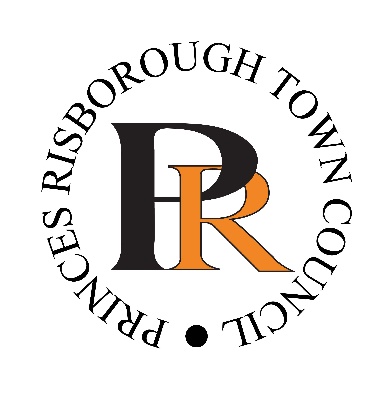 Princes Centre, Clifford Road, Princes Risborough, Bucks HP27 0DPTown Clerk:	Susanne GriffithsTelephone:	01844 275912 Website:	www.princesrisborough.comContact:	Jayne Mylchreest, Administration OfficerE-mail:	towncouncil@princesrisborough.comGuidelines for the use of the Market HouseWe are delighted to offer the use of our Market House at the above specified rates to local organisations, residents and charities.This information pack has been put together to guide you through what we can offer and the information we need to book the room for your event or function. If you have any additional needs or special requests, we will be happy to consider them.The Market House is available Monday – Friday (9am – 5.30pm). However, requests to use the Princes Risborough Town Council Market House after regular business hours will be considered. A person of 18 years of age or older must accept responsibility for the room and must be present at all times, whilst the Market House is in use by your organisation.USE OF THE PREMISES The venue should not be sublet, or used for any function other than what was described and agreed to by the Council on the original booking enquiry form, and subsequent booking confirmation. Capacity of the room is 18 people seated.The seating in the room is for a meeting layout for 2-12 people. See attached plan.  If you require the seating to be arranged for a meeting for up to 18 people (see option 1), please advise the Town Council. A fee of £25 will be charged to set the room up and return to its original order.You may park to load and unload, but no parking space is available for Market House users, however, we are happy to provide you with detailed information on parking available in the town centre on request. This information can also be accessed directly from our website.Furniture, stands, displays or other equipment must not be positioned in front of the exit door.You will be required to keep a register of all persons on the premises for fire safety purposes. An up to date copy must be with the organiser at all times to be used in the event of an emergency.Any electrical equipment brought onto the premises must have been tested for electrical safety and be properly labelled.Please ensure you bring with you a cable protector if you are using equipment where cables are going to be running across the floor of the Market House. This is to avoid injury, as people within the Market House may trip over the loose cables. If the equipment is provided by us, we will provide all safety equipment.A risk assessment for the Market House is part of the hire pack. However, depending on the activity your organisation is undertaking on the day, you may need to complete one yourself. A copy of this assessment must be made available to us on request.A reservation must be made at least a week in advance, with an estimate to the number of people that will be using the Market House. The hire fee shall be payable in full on invoicing prior to the event. If the fees are paid less than 14 days prior to the event, payment by cheque cannot be accepted. The hirer will be responsible for full payment of the hire charge unless: - The hiring is cancelled not less than 28 days before the event, and no fee has been paid. Princes Risborough Town Council reserves the right to charge a cancellation fee of £20.00.We provide a standing hot and cold-water cooler, disposable cups, glasses, spoons, tea, coffee and UHT milk which you are welcome to use.No bolts, nails, tacks or other similar objects shall be driven into any part of the venue nor shall any placards or articles be fixed thereto by any means whatever (including adhesives and adhesive tape) and the hirer at the expiration of the period of hiring, must leave the premises in a clean and tidy state. No flags, emblems or other decoration shall be displayed outside any part of the venue without the previous consent of The Council and then only in the positions agreed by The Council. The hirer shall remove any flag, emblem or other decoration displayed inside the venue if in the opinion of the Town Clerk or other agents of The Council it shall be unseemly or expose the venue to an undue risk of fire or damage.Princes Risborough Town Council reserves the right to charge for any loss or damage caused to equipment or premises.Smoking and vaping is not allowed in the Market House, or directly outside the premises. If you wish to smoke, please leave the premises entirely.No alcohol is permitted in the Market House or directly outside of the premises.The Market House will not be let out for parties. Amplified music is not permitted in the Market House.The hirer should note that the unauthorised display of publicity or advertising material on the highway or surrounds may be in contravention of the Highway and Road Traffic Acts and could result in prosecution. Any rubbish or belongings must be removed after the end of each session. If you fail to do this, it may result in a charge.The Council shall not be liable for any loss to the hirer resulting from or interruption or cancellation of the hiring by The Council due to any breakdown of machinery, failure of supply of electricity, leakage of water, fire, government restrictions or Act of God, which may cause the property to be temporarily closed or the hiring to be interrupted or cancelled.Please sign and date to confirm you agree with the above conditions.Signature ……………………………………………………………………………… Date Please return the signed copy to at the Town Council office or e-mail towncouncil@princesrisborough.comMarket House Booking InformationThis room located in the recently restored historic market building on the first floor in the centre of Princes Risborough is available for hire.Due to our convenient location in the centre of Princes Risborough Town, the Market House, located in the Town Hall, is a popular venue to hire for formal and informal meetings or gatherings.Description of roomMarket House: A small room which is suitable for meetings. The room can be adjusted to be laid out theatre style and boardroom style. The room has a seating plan for up to 18 persons. Adjacent to the room is located a toilet with hand basin. A floor standing hot and cold-water cooler is provided within this room.Additional facilities:TV /I.T. HubTea making facilities, including disposable cups and glasses, tea, coffee and UHT milk.Health & SafetyWe have a risk assessment in place, which is checked on a regular basis. However, we cannot be responsible for the activities that are carried on within the Market House, so we do urge organisations to complete their own risk assessment for their activities and to take any relevant and appropriate action.We are only responsible for the room and facilities provided and cannot be held responsible for your activities or misuse of the facilities provided.InsuranceOrganisations using our Market House will need to have their own liability insurance to cover any damage caused to the building by accident, negligence or misuse. Before allowing you the use of the Market House, we require proof of your organisations liability insurance.Fire ProcedureIn the event of a fire, there is a procedure that we have in place that must be followed. Please ensure that you are aware of this procedure, on the day of your arrival.Registered CharityCommercialAll Day (8 hours)£100.00 incl VAT£220.00 incl VATHalf Day (4 hours£60.00 incl VAT£120.00 incl VAT